Р Е Ш Е Н И Еот «25»декабря        2020    г.            с. Московское                             № 18О внесении изменений в решение Совета депутатов от 14.08.2007г. №73 «Об утверждении положения «О порядке организации и проведения публичных слушаний администрации Московского сельсовета»   На основании протеста прокурора от 14.12.2020 № 7-6-2020 на решение Совета депутатов от 14.08.2007 г. № 73 (ред. от 23.11.2012) «Об утверждении положения «О порядке организации и проведения публичных слушаний администрации Московского сельсовета», в соответствии ст. 28 Федерального закона от 06.10.2003 г. № 131-ФЗ «Об общих принципах организации местного самоуправления в Российской Федерации», п 8 ст. 29 Устава муниципального образования Московский сельсовет, Совет депутатов муниципального образования Московский сельсоветРЕШИЛ:Внести в решение Совета депутатов от 14.08.2007 г. № 73 (ред. от 23.11.2012) «Об утверждении положения «О порядке организации и проведения публичных слушаний администрации Московского сельсовета» следующие изменения:- п 1.4 читать в следующей редакции: «Публичные слушания проводятся по инициативе населения, представительного органа муниципального образования, главы муниципального образования или главы местной администрации, осуществляющего свои полномочия на основе контракта».- п 1.5 читать в следующей редакции: «Публичные слушания, проводимые по инициативе населения или представительного органа муниципального образования, назначаются представительным органом муниципального образования, а по инициативе главы муниципального образования или главы местной администрации, осуществляющего свои полномочия на основе контракта, - главой муниципального образования.               - п 1.6 читать в следующей редакции: «На слушания должны выноситься:1) проект устава муниципального образования, а также проект муниципального нормативного правового акта о внесении изменений и дополнений в данный устав, кроме случаев, когда в устав муниципального образования вносятся изменения в форме точного воспроизведения положений Конституции Российской Федерации, федеральных законов, конституции (устава) или законов субъекта Российской Федерации в целях приведения данного устава в соответствие с этими нормативными правовыми актами;2) проект местного бюджета и отчет о его исполнении;2.1) проект стратегии социально-экономического развития муниципального образования. 2. Контроль за исполнением настоящего решения возложить на постоянную комиссию по законности и охране общественного порядка, соблюдению правил депутатской этики, социальным вопросам, по вопросам благоустройства и жилищно-коммунального хозяйства (председатель - Хакимова Светлана Викторовна.3. Решение вступает в силу со дня его обнародования.Глава Московского сельсовета                                                         А.Н. Алимов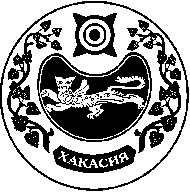 СОВЕТ ДЕПУТАТОВ МУНИЦИПАЛЬНОГО ОБРАЗОВАНИЯМОСКОВСКИЙ СЕЛЬСОВЕТ